AGENDAPOTATOES N.B. ANNUAL GENERAL MEETING Friday, December 6th, 2019Centre E.& P. Sénéchal Center – Grand Falls, N.B.9:00 – 9:10		Welcome / Introductions / Presentation and approval of agenda9:10 – 9:25 		Minutes of 2018 Annual General Meeting, business arising from the minutes9:25 – 9:45        	PNB, ACS and BAESPC Financial reports – Lucie Nadeau-Frenette of Nadeau Picard & Associates 9:45 – 10:00        		Chairman’s report – Gilles Godbout / Matt Hemphill10:00 – 10:30	Break10:30 – 11:00		2019 Associations and Committee reports-Agricultural Certification Services Inc. – 	Mathuresh SinghN.B. Potato Shippers’ Association – 	Brian H. DuPlessisN.B. Seed Potato Growers Association – 	Andre CoteProcessing Advisory Committee – 		Jean Maurice Daigle 11:00 – 11:20 		Greetings - Minister of NBDAFF Mr. Ross Wetmore11:20 – 11:40 		Resolutions for the 2019 Annual General Meeting & review of 2018 resolutionMaurice Daigle BursaryMotion to ratify PNB Board decisions during fiscal year11:40-12:00		State of the industry & PNB activities Matt Hemphill – Executive Director PNB12:00 - 1:00	Lunch courtesy of  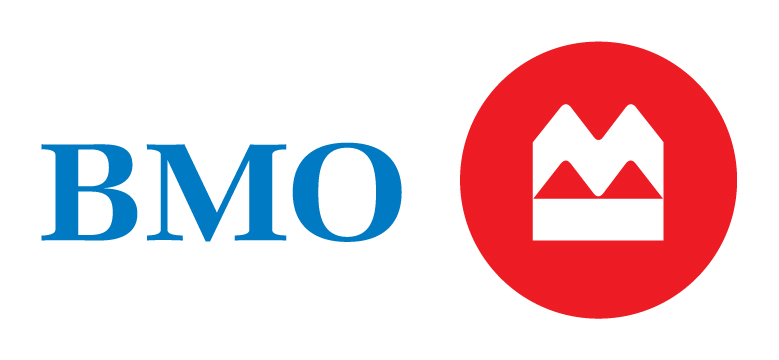  1:00 - 2:00 		Bruce Huffaker	 – North American Potato Market News 2:00 – 2:45          	Len Davies 		 – Succession planning BMO   2:45 – 3:15		Adelle Stewart		 – Mental Health, Do More Agriculture Foundation Thank you and adjournment